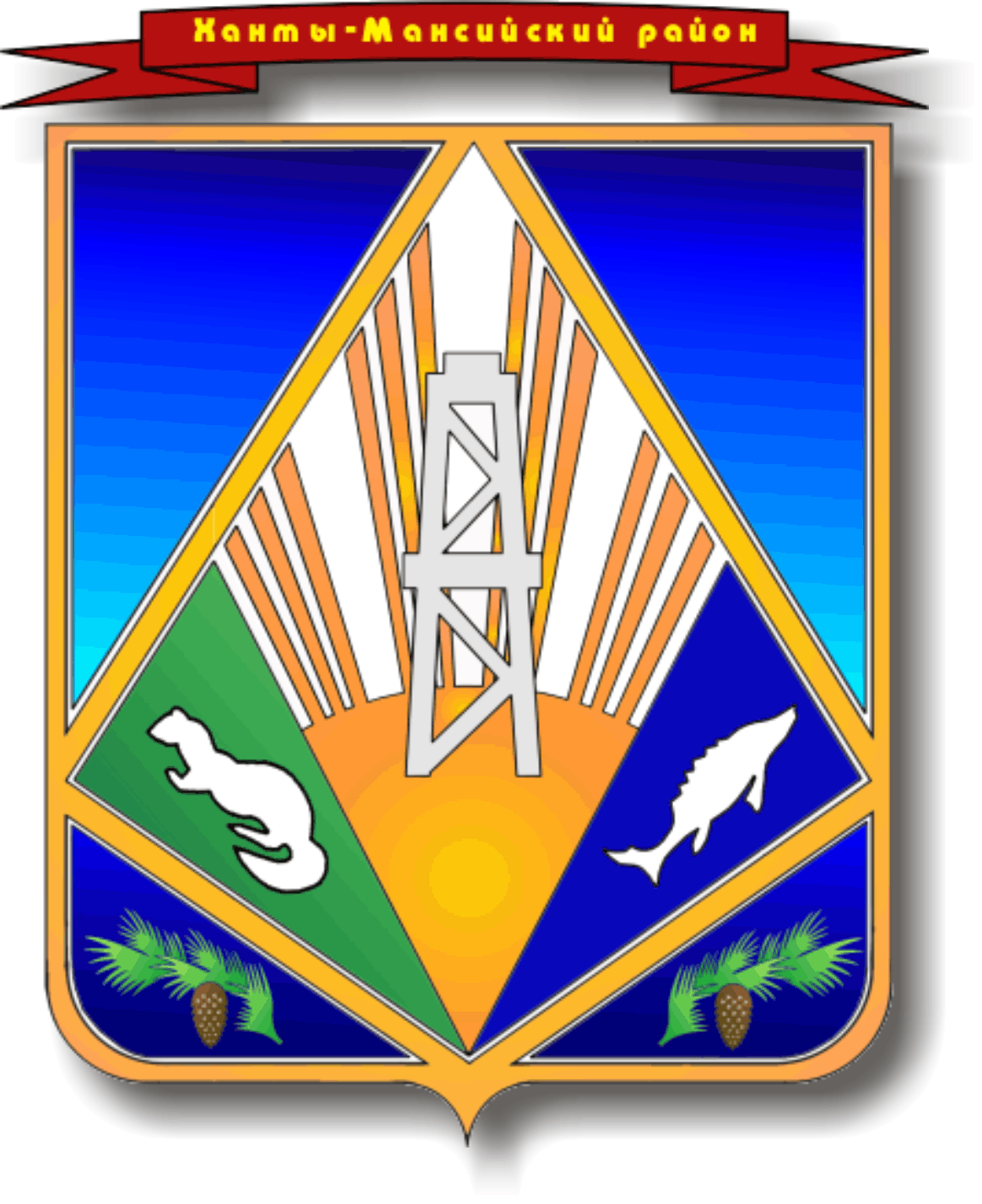 МУНИЦИПАЛЬНОЕ ОБРАЗОВАНИЕХАНТЫ-МАНСИЙСКИЙ РАЙОНХанты-Мансийский автономный округ – ЮграАДМИНИСТРАЦИЯ ХАНТЫ-МАНСИЙСКОГО РАЙОНАР А С П О Р Я Ж Е Н И Еот 17.09.2013                                                                                              № 1212-рг. Ханты-МансийскОб одобрении основных направленийналоговой, бюджетной и долговойполитики Ханты-Мансийского районана 2014 год и плановый период2015 и 2016 годов	На основании статьи 172 Бюджетного кодекса Российской Федерации,                в соответствии с постановлением администрации Ханты-Мансийского района от 11 июля 2012 года № 160 «О порядке составления проекта решения                  о бюджете Ханты-Мансийского района на очередной финансовый год                       и плановый период»:	1. Одобрить основные направления налоговой, бюджетной и долговой политики Ханты-Мансийского района на 2014 год и плановый период                  2015 и 2016 годов согласно приложениям 1, 2.	2. Комитету по финансам администрации района (Т.Ю. Горелик)                        и субъектам бюджетного планирования при составлении проекта                      и планировании соответствующих доходов и расходов бюджета Ханты-Мансийского района на 2014 год и плановый период 2015 и 2016 годов руководствоваться одобренными основными направлениями налоговой, бюджетной и долговой политики Ханты-Мансийского района на 2014 год                   и плановый период 2015 и 2016 годов.	3. Рекомендовать главам сельских поселений Ханты-Мансийского района учитывать в процессе бюджетного проектирования при подготовке проектов бюджетов сельских поселений Ханты-Мансийского района основные направления налоговой, бюджетной и долговой политики Ханты-Мансийского района на 2014 год и плановый период 2015 и 2016 годов.	4. Контроль за выполнением распоряжения возложить на заместителя главы администрации района по финансам Т.Ю.Горелик.Глава администрацииХанты-Мансийского района                                                               В.Г.УсмановПриложение 1к распоряжению администрации Ханты-Мансийского районаот 17.09.2013  № 1212-рОсновные направления налоговой политики                                                Ханты-Мансийского района на 2014 год                                                               и плановый период 2015 и 2016 годов	Основные направления налоговой политики Ханты-Мансийского района на 2014 год и на плановый период 2015 и 2016 годов подготовлены                             в соответствии с постановлением администрации Ханты-Мансийского района от 11 июля 2012 года  №160 «О порядке составления проекта решения                   о бюджете Ханты-Мансийского района на очередной финансовый год                       и плановый период».	Налоговая политика Ханты-Мансийского района напрямую зависит               от налоговой политики, проводимой Президентом Российской Федерации, органами государственной власти Ханты-Мансийского автономного округа – Югры, в связи с этим при формировании Основных направлений налоговой политики учтены положения:	указов Президента Российской Федерации от 07 мая 2012 года № 596    «О долгосрочной государственной экономической политике», № 601                  «Об основных направлениях совершенствования системы государственного управления», № 600 «О мерах по обеспечению граждан Российской Федерации доступным и комфортным жильем и повышению качества жилищно-коммунальных услуг»;	послания Президента Российской Федерации Федеральному Собранию от 12 декабря 2012 года;	бюджетного послания Президента Российской Федерации                                от 13 июня 2013 года «О бюджетной политике в 2014 – 2016 годах»;	основных направлений деятельности Правительства Российской Федерации на период до 2018 года;	концепции долгосрочного социально-экономического развития Российской Федерации до 2020 года, утвержденной распоряжением Правительства Российской Федерации от 17 ноября 2008 года № 1662-р;	основных направлений налоговой политики Российской Федерации на 2014 год и на плановый период 2015 и 2016 годов, одобренных Правительством Российской Федерации 30 мая 2013 года;	основных направлений налоговой политики Ханты-Мансийского автономного округа – Югры на 2014 год и на плановый период                               2015 и 2016 годов, утвержденных распоряжением Правительства Ханты – Мансийского автономного округа – Югры от 09 августа 2013 года № 405-рп;	законодательства Российской Федерации, Ханты-Мансийского автономного округа – Югры в сфере налогообложения.	В      исключительной       компетенции       представительных      органов муниципального образования, сельских поселений находится установление, изменение и отмена местных налогов и сборов и единого налога                            на вмененный доход для отдельных видов деятельности.	По итогам 2012 года на территории Ханты-Мансийского района во все уровни бюджетной системы поступило налогов, сборов и иных обязательных платежей (без учета поступлений во внебюджетные фонды)                                  7 446,0 млн. рублей, что выше 2011 года на 20,4%, в том числе:	федеральный бюджет – 1 990 млн. рублей (26,8% от общих поступлений), что превышает уровень 2011 года в 2,3 раза (увеличение поступлений по налогу на добавленную стоимость с 837,6 млн. рублей                    до 1 927,7 млн. рублей или 230%);	региональный бюджет – 4 660 млн. рублей (62,8%), что меньше уровня 2011 года на 0,5% (уменьшение поступлений по налогу на прибыль организаций с 148,3 млн. рублей до 64,3 млн. рублей или 43% и по налогу                  на доходы физических лиц с 486,4 млн. рублей до 467,9 млн. рублей                    или 96%);	местный бюджет – 770,2 млн. рублей (10,3%), что превышает уровень 2011 года на 37%.	Основными факторами, оказавшими влияние на увеличение в 2012 году поступлений налоговых доходов в консолидированный бюджет Ханты-Мансийского района по сравнению с 2011 годом, является увеличение поступлений по налогу на имущество физических лиц на 47%, налогу                  на доходы физических лиц – на 38%, транспортному налогу – на 24%. Поступления от применения специальных налоговых режимов в 2012 году позволили сформировать 2,6% налоговых доходов консолидированного бюджета Ханты-Мансийского района, что составило 19,6 млн. рублей,               в том числе единый налог, взимаемый в связи с применением упрощенной системы налогообложения – 9,3 млн. рублей (на 206,7% выше уровня                  2011 года), единый налог на вмененный доход – 7,9 млн. рублей (102,6%), единый сельскохозяйственный налог – 2,4 млн. рублей (82,8%).	Целью налоговой политики Ханты-Мансийского района на 2014 –        2016 годы будет являться поддержка инвестиционной и инновационной деятельности организаций, стимулирование развития новых производств, развитие малого и среднего предпринимательства, создание условий для повышения качества жизни граждан, проживающих в Ханты-Мансийском районе.	Доходная часть бюджета муниципального образования по налоговым доходам на 2014 год и плановый период до 2016 года будет формироваться             с учетом изменений налогового законодательства, имеющегося доходного потенциала, показателей прогноза развития экономики района на 2014 –    2016 годы, нормативов отчислений от федеральных, региональных и местных налогов в размерах, установленных Бюджетным Кодексом Российской Федерации, законами Ханты-Мансийского автономного округа – Югры, муниципальными правовыми актами.	Налоговые  доходы  бюджета  района  будут  формироваться   с   учетом следующих источников, закрепленных за муниципальным образованием федеральным и региональным законодательством:	налог на имущество физических лиц и земельный налог – 100%;	налог на доходы физических лиц – 54,1%;	единый налог на вмененный доход для отдельных видов               деятельности – 100%;	единый сельскохозяйственный налог – 100%;	государственная пошлина (подлежащая зачислению по месту регистрации совершения юридически значимых действий или выдачи документов) – 100%.	Налог на доходы физических лиц	Налог на доходы физических лиц является федеральным налогом, вместе с тем, порядка 95% объема налоговых доходов консолидированного бюджета Ханты-Мансийского района формируется за счет данного налога (45% налога на доходы физических лиц плюс дополнительные отчисления взамен дотаций).	В 2012 году сумма поступлений налога на доходы физических лиц сформировала 95,5% налоговых доходов консолидированного бюджета Ханты-Мансийского района, сумма поступлений налога на доходы физических лиц составила 735,8 млн. рублей, что на 38% выше, чем                      в 2011 году.	С целью увеличения налогооблагаемой базы и собственных доходов бюджета на среднесрочную перспективу планируется продолжить:	работу рабочей группы по стабилизации ситуации на рынке труда, состав которой утвержден распоряжением администрации Ханты-Мансийского района от 31 октября 2011 года № 888-р, направленную                     на ликвидацию задолженности в части выплаты заработной платы, повышения уровня реальной заработной платы, установления справедливой оплаты труда, легализации системы отношений, связанных с установлением            и осуществлением работодателем выплат работникам за их труд;	реализацию целевых программ района и автономного округа, направленных на содействие занятости жителей муниципального образования, снижение уровня безработицы, увеличение числа рабочих мест, переподготовку, обучение, стажировку в организациях, осуществляющих свою деятельность на территории района;	реализацию мероприятий, предусмотренных для повышения конкурентоспособности товаров и услуг субъектов малого бизнеса, осуществляющих свою деятельность на территории района, в том числе                    в аграрном секторе экономики, являющимся основополагающим                           для экономики района.	Решения, планируемые к принятию на уровне Российской Федерации:	в соответствии с Основными направлениями налоговой политики Российской Федерации на 2014 год и на плановый период 2015 и 2016 годов планируется внести изменения в Налоговый кодекс Российской Федерации            в части предоставления льгот по налогу на доходы физических лиц (далее – НДФЛ) в отношении социально значимых выплат (доходов), совершенствования применения имущественных вычетов по налогу                          на доходы физических лиц, выравнивания налоговых условий для различных видов инвестиций физических лиц. Указанные меры налогового стимулирования направлены на развитие человеческого капитала.	Решения Ханты-Мансийского автономного округа – Югры, влияющие на доходную часть бюджета Ханты-Мансийского района по налогу                         на доходы физических лиц:	согласно Федеральному Закону от 23 июля 2013 года №252-ФЗ                        «О внесении изменений в Бюджетный кодекс Российской Федерации                      и отдельные законодательные акты Российской Федерации» нормативы отчислений  от налога на доходы физических лиц (далее – НДФЛ) в бюджеты муниципальных районов и городских округов с 2014 года сокращены                     на 5,0% в связи с передачей на региональный уровень полномочий в сфере дошкольного образования. В соответствии с решением Комиссии при Правительстве Ханты-Мансийского автономного округа – Югры                            по бюджетным проектировкам на 2014 год и плановый период 2015                        и 2016 годов, протокол от 10 июня 2013 года (далее – Комиссия Югры), принято решение о передаче 1,5% данного налога из местного на уровень регионального бюджета. Таким образом, норматив отчислений от НДФЛ                в местный бюджет района с 2014 года составит 38,5%, а дополнительные отчисления взамен дотаций – 15,6%.	По прогнозу поступления налога на доходы физических лиц                            в консолидированный бюджет Ханты-Мансийского района составят                    в 2014 году – 780,6 млн. рублей, в 2015 году – 818,1 млн. рублей,                         в 2016 году – 859,0 млн. рублей.	Акцизное налогообложение	Решения, планируемые к принятию на уровне Российской Федерации:	в части акцизного налогообложения в плановом периоде будет осуществляться индексация ставок акцизов с учетом реально складывающейся экономической ситуации. При этом на 2014 и 2015 годы предусматривается сохранение размеров ставок акцизов, установленных действующим                           на сегодняшний день законодательством о налогах и сборах, за некоторым исключением.	В 2014 году предполагается ликвидировать дифференциацию ставок акцизов на моторное топливо между 3 и 4 классами за счет повышения размера ставки акциза на автомобильный бензин и дизельное топливо 4 класса до уровня 3 класса. В 2015 году предлагается сохранить ставки акциза                 на моторное топливо 4 класса на уровне ставки для 3 класса. В 2016 году предлагается установить ставки акциза на моторные топлива 5 класса                     на  уровне  ставок  акциза  на  моторные  топлива  4 класса, которые будут действовать в 2015 году.	На  прямогонный  бензин  на 2016 год предполагается установить ставки акцизов на уровне, превышающем как минимум на 10% ставку акциза                  на автомобильный бензин, не соответствующий 5 классу.	Решения, планируемые к принятию на уровне Ханты-Мансийского автономного округа – Югры, влияющие на доходную часть бюджета Ханты-Мансийского района по акцизам:	начиная с 2014 года, в соответствии со статьей 58 Бюджетного кодекса РФ и решением Комиссии Югры из бюджета автономного округа в бюджеты муниципальных образований подлежат передаче по дифференцированным нормативам отчислений акцизы на автомобильный и прямогонный бензин, дизельное топливо, моторные масла для дизельных и (или) карбюраторных (инжекторных) двигателей, производимые на территории Российской  Федерации (далее – акцизы на нефтепродукты), рассчитываемые, исходя                  из протяженности автомобильных дорог местного значения.	Размер дифференцированного норматива отчислений от акцизов                   на нефтепродукты в бюджет Ханты-Мансийского района установлен                  на уровне 5,6%.	Поступления налога от акцизов на нефтепродукты                                     в консолидированный бюджет Ханты-Мансийского района ожидаются                       в 2014 – 2016 годах  по 25,5 млн. рублей ежегодно.	Транспортный налог	Транспортный налог является региональным налогом, при этом 100% зачисляется в бюджет Ханты-Мансийского района. В 2012 году сформировано 1,36% налоговых доходов консолидированного бюджета Ханты-Мансийского района, при этом сумма поступлений составила 10,4 млн. рублей, что                        на 23,8% выше, чем в 2011 году.	Решения Ханты-Мансийского автономного округа – Югры, влияющие                  на доходную часть бюджета Ханты-Мансийского района по транспортному налогу:	в соответствии с протоколом заседания Комиссии Югры принято решение о зачислении с 01 января 2014 года транспортного налога в бюджет автономного округа.	Принятие мер на региональном уровне влечет незначительное снижение доходов консолидированного бюджета Ханты-Мансийского района                       по транспортному налогу.	Единый налог на вмененный доход для отдельных видов деятельности	Единый налог на вмененный доход для отдельных видов деятельности (далее – ЕНВД) относится к специальным налоговым режимам и вводится               в действие нормативными правовыми актами представительных органов муниципальных районов. На территории Ханты-Мансийского района решением Думы Ханты-Мансийского района от 21 ноября 2005 года № 414          «О Положении о системе налогообложения в виде единого налога                          на вмененный доход для отдельных видов деятельности» (далее – решение Думы)  введен данный  налог, 100%  которого подлежит зачислению в бюджет Ханты-Мансийского района. Налоговая ставка – 15%.	В 2012 году поступления единого налога на вмененный доход сформировали 1,03% налоговых доходов консолидированного бюджета Ханты-Мансийского района. Сумма поступлений налога составила                        7,9 млн. рублей, что на 2,6% выше, чем в 2011 году.	Решения на прогнозный период по данному налогу на уровне федерального и регионального законодательства отсутствуют, на уровне местного самоуправления также не предполагается изменять ставки. В связи      с чем, поступления налога на вмененный доход для отдельных видов деятельности в консолидированный бюджет Ханты-Мансийского района ожидаются в 2014 году в объеме 9,0 млн. рублей, в 2015, 2016 годах –                    10,8 и 12,9 млн. рублей соответственно.	Единый налог, взимаемый в связи с применением упрощенной системы налогообложения	Налог, уплачиваемый в связи с применением упрощенной системы налогообложения (далее – УСН), введен Законом Ханты-Мансийского автономного округа – Югры от 30 декабря 2008 года № 166-оз «О ставках налога, уплачиваемого в связи с применением упрощенной системы налогообложения». Система налогообложения относится к специальным налоговым режимам, налоговые поступления в размере 100% зачисляются              в бюджет Ханты-Мансийского района.	В 2012 году поступления налога, уплачиваемого в связи с применением упрощенной системы налогообложения, составили 9,3 млн. рублей, увеличившись в 2 раза к 2011 году (в связи с увеличением количества субъектов малого предпринимательства на 7%, кроме того увеличением торговых площадей на 186 кв. м), сформировав 1,2% налоговых доходов консолидированного бюджета Ханты-Мансийского района.	Решения, планируемые к принятию на уровне Российской Федерации, Ханты-Мансийского автономного округа – Югры, влияющие на доходную часть бюджета Ханты-Мансийского района по налогу, взимаемому в связи                с применением упрощенной системы налогообложения:	с 2013 года на федеральном уровне скорректирован порядок применения действующих специальных налоговых режимов налогообложения, при этом патентная система налогообложения выделена в отдельную главу Налогового кодекса Российской Федерации.	В соответствии с положениями Налогового кодекса Российской Федерации Думой автономного округа 09 ноября 2012 года приняты решения о введении в действие патентной системы налогообложения на территории Югры с 01 января 2013 года и об установлении размеров потенциально возможного к получению индивидуальными предпринимателями годового дохода по видам предпринимательской деятельности, в отношении которых применяется патентная система налогообложения, а также установлении дополнительных   видов  деятельности,  в  отношении   которых  применяется патентная система налогообложения на территории автономного округа.	Патентная   система   налогообложения   призвана   повысить    культуру ведения предпринимательской деятельности, упростить процедуру учета             и отчетности, а также снизить расходы на эти цели, что позволит предпринимателям  сосредоточиться  непосредственно  на  рабочих   вопросах развития своего дела.	В 2012 году на федеральном уровне были приняты решения                           по реализации пенсионной реформы Российской Федерации. Так,                              с 01 января 2013 года размер фиксированного страхового взноса                                 в государственные внебюджетные фонды для индивидуальных предпринимателей увеличился в 2 раза и составил 35 664,66 рублей.	В целях стабилизации ситуации, с учетом высокой эффективности применения механизма установления пониженной ставки налога                          в автономном округе планируется установить на 2014 год минимальную ставку налога по упрощенной системе налогообложения в размере 5%             в отношении категорий налогоплательщиков, относящихся к малым предприятиям, микропредприятиям, в том числе индивидуальным предпринимателям, использующим в качестве объекта налогообложения «доходы, уменьшенные на величину расходов».	Ожидаемая сумма поступлений в бюджет Ханты-Мансийского района составит в 2014 году – 12,8 млн. рублей, в 2015 году – 13,5 млн. рублей,                  в 2016 году – 14,3 млн. рублей. 	Единый сельскохозяйственный налог	Система налогообложения относится к специальным налоговым режимам, предназначена для сельскохозяйственных товаропроизводителей               и установлена Налоговым кодексом Российской Федерации, при этом                   до 01 января 2013 года в консолидированный бюджет Ханты-Мансийского района зачислялось 70% налоговых поступлений, в бюджет автономного округа – 30%. В связи с внесением изменений в части первую и вторую Налогового кодекса Российской Федерации Федеральным законом                           от 25 июня 2012 года № 94-ФЗ (в редакции от 03 декабря 2012 года № 243-ФЗ) с 01 января 2013 года в консолидированный бюджет Ханты-Мансийского района зачисляется 100%.	Налоговая ставка по единому сельскохозяйственному налогу составляет 6%. При этом необходимо отметить, что для сельскохозяйственных товаропроизводителей, не перешедших на систему налогообложения для сельскохозяйственных товаропроизводителей (единый сельскохозяйственный налог) по деятельности, связанной с реализацией произведенной ими сельскохозяйственной продукции, а также с реализацией произведенной                  и переработанной данными организациями собственной сельскохозяйственной продукции, налоговая ставка по налогу на прибыль организаций в 2013 – 2015 годах установлена в размере 18%.	В 2012 году единый сельскохозяйственный налог сформировал 0,3% налоговых доходов консолидированного бюджета Ханты-Мансийского района. Сумма поступлений налога составила 2,4 млн. рублей, что на 17,2% ниже, чем в 2011 году (ввиду поступлений в 2011 году сумм за налоговые периоды, истекшие до 01 января 2011 года).	В целях увеличения поступления налога на среднесрочную перспективу будет продолжена работа по поддержке инвестиционной деятельности сельскохозяйственных организаций района через муниципальные целевые программы. Ожидаемая сумма поступлений в бюджет Ханты-Мансийского района составит в 2014 году – 1,7 млн. рублей, в 2015 году – 1,6 млн. рублей,    в 2016 году – 1,6 млн. рублей. 	Земельный налог	Земельный налог является местным налогом, вводится в действие муниципальными правовыми актами представительных органов муниципальных образований, при этом 100% платежей подлежит зачислению в соответствующие местные бюджеты. В 2012 году земельный налог сформировал 0,2% налоговых доходов консолидированного бюджета Ханты-Мансийского района. Сумма поступлений налога составила 1,8 млн. рублей, что на 30,8% ниже, чем в 2011 году, в связи с несвоевременной уплатой налога плательщиками.	По итогам 2012 года количество плательщиков земельного налога                   на территории района составило 5205 человек, в том числе 5105 человек                или 98,1% – физические лица. Стоимость одного земельного участка                          в среднем по району составила 70 тыс. рублей, в том числе для физических лиц – 43 тыс. рублей, для юридических лиц – 530 тыс. рублей, при этом для организаций максимальная стоимость участка сложилась в сельском поселении Кедровый – 4724 тыс. рублей, минимальная стоимость в сельском поселении Луговской – 215 тыс. рублей. Соответственно, сумма налога                     на 1 жителя в среднем по району составила 214,7 рублей, при этом максимальное значение в сельском поселении Горноправдинск –                       707,7 рублей, минимальное значение в сельском поселении Согом –                       73,5 рублей.	По прогнозу в 2014 году налоговые поступления в консолидированный бюджет района составят 2,8 млн. рублей, из них 0,2 млн. рублей или 7%                  от общего объема – в бюджет района и 2,6 млн. рублей или 93% – в бюджеты сельских поселений. Ожидаемые поступления налога в 2015 – 2016 годах сохранятся на уровне 2014 года.	В целях увеличения налогооблагаемой базы по земельному налогу необходимо усилить работу по идентификации сведений по земельным участкам, признаваемым объектами налогообложения земельным налогом, провести мониторинг незарегистрированных в налоговых органах земельных участков.	Налог на имущество физических лиц	Налог на имущество физических лиц является местным налогом, вводится в действие муниципальными правовыми актами представительных органов муниципальных образований, при этом 100% платежей подлежит зачислению в соответствующие местные бюджеты. В 2012 году сформировано 0,2% налоговых доходов консолидированного бюджета Ханты-Мансийского района. Сумма поступлений налога составила 1,4 млн. рублей, что на 50,5% выше, чем  в  2011 году, в связи с пересчетом кадастровой стоимости объектов и вводом новых строений, сооружений.	По итогам 2012 года количество плательщиков налога на имущество физических лиц на территории района составило 5138 человек. Стоимость одного строения, помещения и сооружения в среднем по району составила 369,1 тыс. рублей. Соответственно, сумма налога на 1 жителя в среднем                    по району составила 353,3 рублей, при этом максимальное значение                        в сельском поселении Селиярово – 796,88 рублей, минимальное значение                в сельском поселении Красноленинский – 150 рублей.	В рамках реализации мероприятий по формированию наиболее полной и достоверной информации о налоговой базе по местным налогам необходимо проведение мероприятий по выявлению физических лиц, получающих доходы от сдачи в аренду жилья и нежилых помещений и привлечению                             их к необходимости декларирования полученных доходов; дополнительных объектов налогообложения по налогу на имущество физических лиц среди объектов ИЖС; продолжить работу по выявлению собственников земельных участков, формированию земельных участков, предоставленных муниципальным учреждениям под объекты муниципальной собственности, под многоквартирные жилые дома и постановке их на кадастровый учет.	По прогнозу в 2014 году налоговые поступления в консолидированный бюджет района составят 1,4 млн. рублей или 0,2% в налоговых доходах консолидированного бюджета района. Ожидаемая сумма поступлений                    в бюджет Ханты-Мансийского района в 2015 году – 1,4 млн. рублей,                   в 2016 году – 1,5 млн. рублей.	Налог на недвижимое имущество	Решения, планируемые к принятию на уровне Российской Федерации, Ханты-Мансийского автономного округа – Югры, влияющие на доходную часть бюджета Ханты-Мансийского района:	в целях завершения реформы налогообложения объектов имущества физических лиц Минфином России подготовлен проект поправок к проекту федерального закона «О внесении изменений в часть вторую Налогового кодекса Российской Федерации и некоторые другие законодательные акты Российской Федерации» (далее – проект закона), предусматривающих введение в налоговую систему Российской Федерации налога на недвижимое имущество.	Проектом закона предусматривается переходный период                           до 01 января 2018 года, предполагающий постепенное введение налога                на недвижимое имущество на всей территории Российской Федерации по мере готовности муниципальных образований к его введению.	Целью установления налога на недвижимое имущество является объединение действующих земельного налога для физических лиц и налога     на имущество физических лиц.	Расчет   налога   будет   исходить  из  кадастровой  стоимости,   которая наиболее приближена к рыночной стоимости объектов недвижимости. 	В настоящее время земельный налог исчисляется, исходя                              из кадастровой стоимости, налог на имущество физических лиц –                            с инвентаризационной стоимости имущества в ценах 1969 года с применением корректирующих коэффициентов. 	Результаты    государственной    кадастровой    оценки   земель в Ханты-Мансийском автономном округе – Югре утверждены постановлением Правительства Ханты-Мансийского автономного округа – Югры                         от 16 декабря 2010 года № 343-п «Об утверждении результатов государственной кадастровой оценки земель населенных пунктов Ханты-Мансийского автономного округа – Югры».	В целях введения налога на недвижимое имущество на территории Ханты-Мансийского автономного округа – Югры, как и в других регионах России, проведена государственная кадастровая оценка объектов недвижимости. Результаты государственной кадастровой оценки утверждены постановлением Правительства Ханты-Мансийского автономного округа – Югры от 24 декабря 2012 года № 549-п.	На начальном этапе введения налога на недвижимое имущество необходимо исключить значительный рост налоговой нагрузки                           на физических лиц, сохранив на текущем уровне размер налоговых выплат.	Таким образом, прогнозируемый объем поступлений по указанному налогу будет соответствовать доходам, получаемым в настоящее время             от уплаты физическими лицами земельного налога и налога на имущество физических лиц.	Введение налога на недвижимость должно стать основным этапом                   в реформировании системы имущественного налогообложения в Российской Федерации, что позволит не только оптимизировать количество имущественных налогов, но и установить для определения налоговой базы единые подходы, основанные на оценке рыночной стоимости соответствующих объектов недвижимости, повысить эффективность налогового администрирования, а также налоговую культуру налогоплательщиков по уплате имущественных налогов и, как следствие,                   все это положительно отразится на налоговых доходах местных бюджетов.	Таким образом, по прогнозу в 2014 году налоговые поступления                    в бюджет Ханты-Мансийского района составят 835,8 млн. рублей,                           в том числе:	налог на доходы физических лиц –780,6 млн. рублей или 93,4%                       в налоговых доходах бюджета района (снижение к уровню 2013 года                    на 30,8%);	единый налог на вмененный доход для отдельных видов                деятельности – 9,0 млн. рублей или 1,1% (увеличение – на 20%);	единый налог, взимаемый в связи с применением упрощенной системы налогообложения – 12,8 млн. рублей или 1,5% (увеличение – на 4,9%);	налог, взымаемый в связи с применением патентной системы налогообложения – 0,4 млн. рублей или 0,05% (на уровне 2013 года);	единый сельскохозяйственный налог – 1,7 млн. рублей или 0,2%                    (на уровне 2013 года);	земельный налог – 2,8 млн. рублей или 0,3% (уменьшение на 28,2%);	налог на имущество физических лиц – 1,4 млн. рублей или 0,2%                (на уровне 2013 года);	акцизы   на   нефтепродукты – 25,5 млн. рублей   или   3,1% (в  2013 году зачисляется в региональный бюджет);	государственная пошлина – 1,6 млн. рублей или 0,2% (увеличение                 на 23,1%).	Таким образом, в результате заявленных направлений налоговой политики налоговые поступления в консолидированный бюджет Ханты-Мансийского района составят по прогнозу в 2014 году – 835,8 млн. рублей,            в 2015 году – 875,5 млн. рублей, в 2016 году – 919,3 млн. рублей. Доля налоговых платежей, поступающих в консолидированный бюджет района                 от общей суммы поступлений, формирующихся на территории района, составит в 2016 году 8,8% (2012 год – 10,4%).Приложение 2к распоряжению администрацииХанты-Мансийского районаот 17.09.2013  № 1212-рОсновные направления бюджетной и долговой политикиХанты-Мансийского района на 2014 годи плановый период 2015 и 2016 годов	Основные направления бюджетной политики Ханты-Мансийского района на 2014 – 2016 годы (далее – Основные направления бюджетной политики) подготовлены в соответствии со статьей 172 Бюджетного кодекса Российской Федерации в рамках цикла подготовки проекта бюджета Ханты-Мансийского района на очередной финансовый год и плановый период                     и являются одним из документов, которые необходимо учитывать в процессе бюджетного проектирования как при планировании бюджета муниципального района, так и при подготовке проектов бюджетов сельских поселений Ханты-Мансийского района.	Помимо решения задач в области бюджетного планирования основные направления бюджетной политики позволяют участникам бюджетных отношений определить ориентиры в бюджетной сфере на трехлетний период, что должно способствовать стабилизации и определенности условий ведения деятельности на территории Ханты-Мансийского района. Основные направления бюджетной политики представляют собой основание                         для внесения изменений в нормативные правовые акты района о бюджете, бюджетном процессе.	В основу бюджетной политики на 2014 год и на плановый период 2015               и 2016 годов положены цели, сформулированные в указах Президента Российской Федерации от 07 мая 2012 года, основные положения Бюджетного послания Президента Российской Федерации о бюджетной политике в 2014 – 2016 годах (далее – Бюджетное послание).	Бюджетная политика Ханты-Мансийского района на 2014 год                           и на плановый период 2015 и 2016 годов будет реализовываться с учетом следующих принципов:	1. Формирование бюджетных параметров должно исходить                          из необходимости безусловного исполнения действующих расходных обязательств, в том числе – с учетом их оптимизации и повышения эффективности использования финансовых ресурсов.	Реализация данного принципа заключается в обязательном приоритете целей и задач, расходных обязательств, установленных действующим законодательством Российской Федерации, Ханты-Мансийского автономного округа – Югры и нормативными правовыми актами Ханты-Мансийского района.	2. Минимизация  рисков несбалансированности бюджетов   бюджетной системы Российской Федерации при бюджетном планировании.	Для этого формирование проекта бюджета Ханты-Мансийского района должно основываться на реалистичных оценках и прогнозах социально-экономического развития Ханты-Мансийского района в средне-                              и долгосрочном периодах и учитывать перспективные параметры других бюджетов бюджетной системы Российской Федерации.	При этом необходимо обеспечение достаточной гибкости предельных объемов и структуры бюджетных расходов, в том числе – наличие нераспределенных ресурсов на будущие периоды и критериев для                          их перераспределения в соответствии с уточнением приоритетных задач либо сокращения (оптимизации) при неблагоприятной динамике бюджетных доходов.	3. Сравнительная  оценка  эффективности  новых  расходных обязательств с учетом сроков и механизмов их реализации.	Ограниченность финансовых ресурсов бюджета Ханты-Мансийского района в обязательном порядке предполагает выбор приоритетных расходных обязательств, позволяющих достичь наилучшего результата, в том числе             в долгосрочном периоде.	Утверждение и реализация долгосрочной бюджетной стратегии Ханты-Мансийского района позволит на системной основе обеспечивать учет                  и оценку влияния принимаемых решений на показатели сбалансированности бюджета Ханты-Мансийского района.	4. Использование  механизмов  повышения  результативности бюджетных расходов, стимулов для выявления и использования резервов для достижения планируемых (установленных) результатов.	Основным инструментом данного элемента бюджетной политики будет являться программно-целевой метод, повышающий ответственность                      и заинтересованность ответственных исполнителей муниципальных программ за достижение наилучших результатов в рамках ограниченных финансовых ресурсах.	В целях обеспечения исполнения бюджета Ханты-Мансийского района в программном формате при формировании расходов бюджета максимальная часть расходов будет запланирована в рамках муниципальных                            и ведомственных целевых программ Ханты-Мансийского района.	5. Создание условий для повышения качества оказания муниципальных услуг.	Данный принцип будет реализовываться путем совершенствования нормативной и методической базы. В 2013 году приняты поправки                           в Бюджетный кодекс Российской Федерации, вводящие требования                         по формированию единых базовых перечней государственных                                   и муниципальных услуг. Это позволит уже с 2014 года расширить практику применения единой (для соответствующей отрасли) методологии расчета нормативных затрат на оказание муниципальных услуг.	В соответствии базовыми (отраслевыми) перечнями государственных      и   муниципальных   услуг   будут   формироваться   ведомственные   перечни муниципальных услуг и работ.	Необходимо на уровне Ханты-Мансийского района разработать                        и утвердить Порядок формирования, ведения и утверждения ведомственных перечней муниципальных услуг и работ, оказываемых и выполняемых муниципальными учреждениями Ханты-Мансийского района,                                 с соблюдением общих требований, установленных Правительством Российской Федерации.	Будет продолжена работа по переходу на «эффективный контракт», включающий показатели и критерии оценки эффективности деятельности работника для назначения стимулирующих выплат в зависимости                        от результатов труда и качества оказываемых муниципальных услуг.	6. Повышение прозрачности бюджетов и бюджетного процесса.	Граждане и бизнес должны знать, куда направляются уплачиваемые ими налоги. Это требует высокого уровня прозрачности бюджета                             и бюджетного процесса.	В этих целях с 2013 года на официальном сайте администрации Ханты-Мансийского района в разделе «Бюджет и финансы» планируется регулярно публиковать брошюру «Бюджет для граждан». Это даст возможность                        в доступной форме информировать население о соответствующем бюджете, планируемых и достигнутых результатах использования бюджетных средств.	Публикуемая в открытых источниках информация позволит гражданам составить представление о направлениях расходования бюджетных средств    и сделать выводы об эффективности расходов и целевом использовании средств.	При формировании проекта бюджета Ханты-Мансийского района                   на 2014 год и на плановый период 2015 и 2016 годов в обязательном порядке будут учтены бюджетные ассигнования на финансовое обеспечение указов Президента Российской Федерации от 07 мая 2012 года в части поэтапного повышения оплаты труда отдельных категорий работников, оказывающих услуги (выполняющих работы) в сферах образования и культуры.	Важной задачей также остается повышение эффективности бюджетных расходов на уровне района и сельских поселений, что должно способствовать снижению риска несбалансированности местных бюджетов.	Бюджетная политика в области доходов	Политика в сфере доходов на 2014 год и ближайшую перспективу будет направлена на сохранение и развитие доходной базы в сложившихся экономических условиях, продолжение реализации мероприятий                             по  собираемости платежей в бюджет района и совершенствование взаимодействия со всеми участниками бюджетного процесса на предстоящий год и плановый период.	Качество планирования доходов является одним из главных приоритетных направлений при осуществлении бюджетного процесса, добиться этого возможно только совместными усилиями всех администраторов доходов бюджета Ханты-Мансийского района.	Необходимо  искать  возможности  для повышения доходов бюджетной системы. При этом надо понимать, что рост доходов должен быть обеспечен, прежде всего, за счет улучшения администрирования уже существующих налогов.	Устойчивое социально-экономическое развитие муниципальных образований невозможно создать без финансовых и материальных ресурсов, необходимых для обеспечения органами местного самоуправления комфортного проживания населения на локальной территории.	Для увеличения собираемости платежей в бюджет района                         и совершенствования взаимодействия со всеми участниками бюджетного процесса продолжается реализация следующих задач и мероприятий:	повышение уровня администрирования доходов в оба уровня местного самоуправления;	сотрудничество с крупнейшими плательщиками, осуществляющими свою деятельность на территории района;	совершенствование управления муниципальной собственностью;	взаимодействие с Управлением Федеральной налоговой службы Российской Федерации по Ханты-Мансийскому автономному округу – Югре, Управлением Федерального казначейства по Ханты-Мансийскому автономному округу – Югре и другими администраторами доходов в части обмена оперативной информацией по платежам в бюджет района, изменениям налогооблагаемой базы налогоплательщиков, снижению недоимки                              и невыясненных платежей;	проведение дальнейшей инвентаризации земельных участков, находящихся в муниципальной собственности, с целью выявления свободных земельных участков, их целевого использования;	проведение работы по формированию земельных участков под многоквартирными домами и постановка их на кадастровый учет;	дальнейшее усовершенствование системы эффективного управления муниципальным имуществом с целью увеличения поступлений в районный бюджет доходов от его использования, где получение единовременных доходов не должно быть единственной целью приватизации муниципального имущества;	формирование реестра непрофильного имущества, скорректированного в связи с полномочиями муниципального района;	передача имущества в сельские поселения для обеспечения                         их полномочий;	реализация имущества, неиспользованного при исполнении полномочий муниципального района;	взаимодействие с органами местного самоуправления сельских поселений в части развития собственной доходной базы местных бюджетов,              в т.ч. проведение работ по формированию наиболее полной и достоверной информации о налоговой базе по налогам, подлежащим зачислению                    в бюджеты муниципальных образований.	Бюджет муниципального района формируется на плановый период                 в соответствии с нормативами отчислений, установленными для данного уровня бюджетной системы статьями 61.1 и 62 Бюджетного кодекса Российской Федерации. Планирование поступления отдельных видов доходов базируется на по факторном анализе и тенденциях их поступления. Прогноз доходов бюджета района на 2014 год и среднесрочную перспективу рассчитывался на основе следующих экономических показателей:	данных по предварительному прогнозу показателей инфляции;	фактического поступления доходов в бюджет района за период                  2012 года;	информации по ожидаемой оценке поступлений доходов в бюджет района в 2013 году с учетом информации от межрайонной Инспекции Федеральной налоговой службы России №1 по Ханты-Мансийскому автономному округу – Югре о поступлении налоговых доходов и данных, представленных другими администраторами доходов бюджета Ханты- Мансийского района.	Формирование доходной базы бюджета Ханты-Мансийского района            на 2014 год и плановый период 2015 – 2016 годов осуществлено на основе действующего федерального и регионального бюджетного и налогового законодательств, а также изменений и дополнений к ним.	Статьей 41 Бюджетного кодекса РФ устанавливается деление доходов бюджетов на три группы: налоговые доходы, неналоговые доходы, безвозмездные поступления.	В целях обеспечения сбалансированности местных бюджетов           муниципальным образованиям автономного округа Законом Ханты-Мансийского автономного округа – Югры от 10 ноября 2008 года № 132-оз    «О межбюджетных отношениях в Ханты-Мансийском автономном округе – Югре» переданы налоговые доходы от следующих федеральных                          и региональных налогов и сборов, налогов, предусмотренных специальными налоговыми режимами, подлежащих зачислению в консолидированный бюджет автономного округа:	налога на доходы физических лиц – по нормативу 25%;	транспортного налога – по нормативу 100%;	единого налога, взимаемого в связи с применением упрощенной
системы налогообложения – по нормативу 100%.	Законом автономного округа о бюджете автономного округа                           на очередной финансовый год и на плановый период в порядке, предусмотренном статьями 5 и 6 настоящего Закона, могут быть установлены дополнительные нормативы отчислений в местные бюджеты от налога                   на доходы физических лиц, подлежащего зачислению в бюджет автономного округа.	В закон Ханты-Мансийского автономного округа – Югры                                от 10 ноября 2008 года № 132-оз «О межбюджетных отношениях в Ханты- Мансийском автономном округе – Югре» планируется внесение изменений              в связи с передачей части полномочий по дошкольному образованию                  с муниципального уровня на региональный и перераспределением доходов между бюджетами:	налога на доходы физических лиц – по нормативу 23,5% в бюджет района;	транспортного налога – по нормативу 100% в бюджет автономного округа;	доходы от уплаты акцизов на нефтепродукты – 5,6%                                      (25 541,0 тыс. рублей) в бюджет района.	В статью 61.1 Бюджетного кодекса Российской Федерации также                    с 01 января 2014 года вносятся изменения, а именно, снижение на 5% норматива отчислений в бюджеты муниципальных районов налога на доходы физических лиц.	Таким образом, отчисления в бюджет района в 2014 году составят 28,5%. 	Прогнозные назначения доходной части бюджета Ханты-Мансийского района на 2014 год составили 3 310 367,3 тыс. рублей, в том числе межбюджетные трансферты – 2 040 556,2 тыс. рублей или 61,6% от общего объема доходов. 	На плановый период 2014 – 2015 годов прогнозные назначения составят 3 190 234,2 тыс. рублей и 2 905 089,1 тыс. рублей соответственно.	Прогнозные назначения по собственным доходам бюджета Ханты-Мансийского района на 2014 год составили 1 269 811,1 тыс. рублей.	На плановый период 2014 – 2015 годов планируется постепенное снижение общего объема собственных доходов бюджета за счет неналоговых доходов (снижение поступлений платы за негативное воздействие                        на окружающую среду), что составляет 1 148 873,3 тыс. рублей                               и 1 120 520,6 тыс. рублей соответственно.	Собственные доходы бюджета муниципального района на 2014 год сложились из налоговых доходов, без учета дополнительного норматива отчислений НДФЛ, в сумме 585 102,4 тыс. рублей, неналоговых доходов –            в размере 429 568,7 тыс. рублей, планируемых поступлений от предприятий ТЭК по Соглашениям о сотрудничестве по социально-экономическому развитию – на сумму 255 140,0 тыс. рублей.	Планируется увеличение объема налоговых доходов в 2014 году                      без учета дополнительного норматива отчислений НДФЛ на 14,3% к уровню 2013 года, 2015 год больше к 2014 году – на 5,0%, 2016 год к 2015 году –      также на 5,0%.	Доходная часть бюджета Ханты-Мансийского района  формируется, преимущественно, за счет налоговых поступлений. Из налоговых поступлений наибольший удельный вес составляют на протяжении ряда лет поступления налога на доходы физических лиц (таблица 1). В общем объеме налоговых доходов налог на доходы физических лиц занимает первое место – удельный вес более 91,5%.Таблица 1	В целях стимулирования муниципальных образований к повышению налоговой базы, начиная с 2007 года в Ханты-Мансийском автономном       округе – Югре введен механизм так называемого «трансфертозамещения», когда из бюджета автономного округа производится передача дополнительного норматива  от налога на доходы физических лиц в местные бюджеты для замены дотации на выравнивание уровня бюджетной обеспеченности.	С 2008 года установлены дополнительные дифференцированные нормативы отчислений в бюджет Ханты-Мансийского района от НДФЛ.	Проектируемый дополнительный норматив отчислений от НДФЛ                  на 2014 год составит 15,6%. Данный норматив заменит дотацию на сумму  224,8 млн. рублей. Данная сумма отчислений не учтена в общей сумме прогноза поступления по НДФЛ.	В структуре доходов второе место занимают неналоговые доходы. Состав неналоговых доходов определяется Бюджетным кодексом Российской Федерации, в соответствии с которым к ним отнесены:	доходы от использования имущества, находящегося в государственной и муниципальной собственности;	платежи при пользовании природными ресурсами;	доходы от оказания платных услуг;	доходы от продажи материальных и нематериальных активов;	административные платежи и сборы, штрафы, санкции, возмещение ущерба;	прочие неналоговые доходы.Доля отдельных видов доходов в общем объеме неналоговых доходов на 2014 – 2016 годы	В объеме прогнозируемых налоговых доходов максимальный удельный вес занимают доходы от использования имущества и платежи                             при пользовании природными ресурсами.	Доля имущественных платежей варьируется от 35 до 67%.	В бюджет включены поступления по Соглашениям с предприятиями ТЭК: 2014 год – 255,1 млн. рублей, на 2015 год и 2016 год также запланировано по 255,1 млн. рублей.	Ежегодно на каждый планируемый год данная общая сумма поступлений распределяется на реализацию целевых муниципальных              и ведомственных программ. 	Планируемый дефицит бюджета составляет на 2014 год –                       101 467,1 тыс. рублей, на 2015 год  – 89 373,3 тыс. рублей, на 2016 год – 86 538,1 тыс. рублей.	Основные приоритеты бюджетных расходов	Бюджетная политика района в области расходов в 2014 – 2016 годах ориентирована на сохранение социальной направленности бюджета, повышение результативности бюджетных расходов, поддержку отдельных отраслей экономики.	В Бюджетном послании Федеральному собранию «О бюджетной политике в 2014 – 2016 годах» Президент Российской Федерации уделил особое внимание на решение задачи развития программно-целевого метода управления.	В рамках решения данной задачи, с учетом изменений, внесенных             в Бюджетный кодекс Российской Федерации, администрацией Ханты-Мансийского района в 2013 году будет разработано и утверждено                          32 программы, вступающие в действие с 2014 года, в том числе                           23 муниципальные программы и 9 ведомственных целевых программ. Расходы капитального характера в рамках муниципальных программ запланированы на 2014 год в размере 239 955,3 тыс. рублей, на 2015 год –     172 607,4 тыс. рублей, на 2016 год – 142 312,4 тыс. рублей. Общий объем средств на реализацию муниципальных программ в 2014 – 2016 годах составит 648 723,0 тыс. рублей, 584 339,4 тыс. рублей                                               и 601 005,1 тыс. рублей по годам соответственно.	Финансовое обеспечение муниципальных заданий на оказание муниципальных услуг (выполнение работ) в 2014 – 2016 годах необходимо осуществлять в соответствии с единой (для соответствующей отрасли) методологии расчета нормативных затрат на оказание муниципальных услуг (выполнение работ), предусмотренных ведомственными перечнями.	В 2014 – 2016 годах будут предусмотрены расходы в виде субсидий:	бюджетным и автономным учреждениям на финансовое обеспечение муниципального задания на оказание муниципальных услуг (выполнение работ);	бюджетным и автономным учреждениям на иные цели;	на возмещение затрат или недополученных доходов юридическим лицам, индивидуальным предпринимателям, предоставляющим услуги                  в сфере ЖКХ;	на возмещение затрат или недополученных доходов от перевозки пассажиров воздушным, водным и автотранспортом;	в рамках реализации муниципальных программ «Комплексное развитие агропромышленного комплекса и традиционной хозяйственной деятельности коренных малочисленных народов Севера Ханты-Мансийского района»                 и «Развитие малого и среднего предпринимательства на территории Ханты-Мансийского района».	В связи с принятием в 2013 году в государственную собственность Ханты-Мансийского автономного округа – Югры медицинских учреждений здравоохранения Ханты-Мансийского района, на основании распоряжения Правительства Ханты-Мансийского автономного округа – Югры                       от 22 декабря 2012 года № 762-рп «О принятии в 2013 году в государственную собственность Ханты-Мансийского автономного округа – Югры медицинских организаций муниципальной системы здравоохранения Ханты-Мансийского автономного округа – Югры», в соответствии с планируемыми изменениями   в Закон Ханты-Мансийского автономного округа – Югры                                     от 26 июня 2012 года № 86-оз «О регулировании отдельных вопросов в сфере охраны здоровья граждан в Ханты-Мансийском автономном округе – Югре»     к условиям, создаваемым органами местного самоуправления для оказания медицинской помощи, с 2014 года будут относиться:	предоставление земельных участков для строительства                             и реконструкции объектов здравоохранения в соответствии с утвержденными документами территориального планирования;	обеспечение транспортной доступности медицинских организаций, благоустройство территорий, прилегающих к данным медицинским организациям, в границах соответствующего муниципального образования;	организация обеспечения медицинских организаций, находящихся                  на территории муниципального образования, коммунальными услугами,                   в том числе путем создания и развития инженерной и коммунальной инфраструктуры;	иные условия для оказания медицинской помощи, не противоречащие законодательству о местном самоуправлении.	При этом объем бюджетных ассигнований бюджета Ханты-Мансийского района в сфере здравоохранения в 2014 году составит                      41,4 млн. рублей, 29,5 млн. рублей и 26,9 млн. рублей в 2015 и 2016 годах              по годам соответственно.	В соответствии с Федеральным законом от 29 декабря 2012 года                    № 273-ФЗ «Об образовании в Российской Федерации» с 2014 года                    на региональный уровень передаются полномочия по обеспечению государственных гарантий прав на получение общедоступного и бесплатного дошкольного образования в муниципальных дошкольных образовательных учреждениях посредством предоставления субвенций местным бюджетам, включая расходы на оплату труда, приобретение учебников и учебных пособий, средств обучения, игр, игрушек в соответствии с нормативами, определяемыми органами государственной власти субъектов Российской Федерации.	С учетом внесенных изменений расходы бюджета Ханты-Мансийского района по разделу «Образование» в 2014 – 2016 годах уменьшатся.                    В проекте бюджета Ханты-Мансийского района на 2014 год расходы                      по разделу «Образование» будут предусмотрены в сумме 561,2 млн. рублей,             в 2015 году – 531,2 млн. рублей, в 2016 году – 504,3 млн. рублей. В 2014 году за счет средств местного бюджета будут проведены капитальные ремонты учреждений образования на сумму 47,5 млн. рублей.	Объем бюджетных ассигнований бюджета района на реализацию расходных обязательств в сфере культуры, молодежной политики, физической культуры и спорта составит в 2014 году 114,7 млн. рублей, в 2015 году –  103,8 млн. рублей, в 2016 году – 96,7 млн. рублей. В рамках этих средств включены субсидии на обеспечение муниципальных заданий бюджетных                 и казенных учреждений в составе ведомственных целевых программ, а также средства на реализацию муниципальных программ.	В бюджете Ханты-Мансийского района на развитие жилищного строительства на территории района в 2014 – 2016 годах планируются средства: на 2014 год в сумме 11,9 млн. рублей, на 2015 год –                            20,0 млн. рублей, на 2016 год – 40,7 млн. рублей.	На ведение землеустройства и рационального использования земельных ресурсов, формирование и развитие муниципального имущества Ханты-Мансийского района в бюджете Ханты-Мансийского района планируются средства на 2014 год в размере 14,5 млн. рублей.	В области жилищно-коммунального хозяйства на 2014 год в бюджете Ханты-Мансийского района будут запланированы средства в размере                 222,7 млн. рублей, на 2015 год – 167,3 млн. рублей, на 2016 год –                163,8 млн. рублей. Средства будут направлены на развитие и модернизацию жилищно-коммунального комплекса Ханты-Мансийского района                              и на проведение мероприятий по энергосбережению и энергетической эффективности.	За счет средств Дорожного фонда в следующем финансовом                                 году и в плановом периоде планируется провести строительство                               и реконструкцию дорог на общую сумму 91,3 млн. рублей,                                      из    них   в   2014 году – 35,2  млн. рублей,    в    2015 году – 23,4 млн. рублей,                                 в 2016  году – 32,7 млн. рублей.	В 2014 – 2016 годах сельским поселениям Ханты-Мансийского района будут направляться дотации из районного фонда финансовой поддержки поселений, образуемого в составе бюджета района, на выравнивание бюджетной обеспеченности сельских поселений.	Общий объем районного фонда финансовой поддержки поселений                  на  2014  год  составит 315,4  млн. рублей,  на  2015  год – 331,2   млн.  рублей,                  на 2016 год – 347,9 млн. рублей.	Финансовое обеспечение осуществления полномочий муниципального района, переданных для осуществления муниципальным образованиям сельских поселений, будет производиться за счет иных межбюджетных трансфертов из бюджета Ханты-Мансийского района, общий объем которых предусмотрен на 2014 год в размере 3,4 млн. рублей, на 2015 год –                          3,5 млн. рублей, на 2016 год – 3,1 млн. рублей.	При распределении ассигнований бюджета района на 2014 год                      и плановый период 2015 и 2016 годов в обязательном порядке будет учтено следующее:	штатная численность в рамках действующих бюджетных обязательств не должна превышать штатную численность, утвержденную в 2013 году;	в полном объеме должны быть предусмотрены ассигнования на оплату труда и начисления на выплаты по оплате труда (статьи 211, 213), расходы, необходимые для уплаты коммунальных услуг (статья 223), услуг                          по содержанию имущества (статья 225), расходов на социальное обеспечение (статья 260);	расходы, обусловленные ранее текущим содержанием                                  и функционированием отрасли (учреждений), должны быть переведены                    в рамки ведомственных целевых программ района;	в соответствии с требованиями Федерального закона                                        от 23 ноября 2009 года № 261-ФЗ «Об энергосбережении и о повышении энергетической эффективности и о внесении изменений в отдельные законодательные акты Российской Федерации» потребление энергоресурсов ежегодно должно сокращаться не менее чем на 3%.	Основные принципы бюджетной политики в области межбюджетных отношений на 2014 – 2016 годы	Важнейшим инструментом муниципальной бюджетной политики, механизмом влияния на социально-экономическое развитие территорий сельских поселений и эффективность деятельности органов местного самоуправления обоих уровней являются межбюджетные трансферты                   из бюджета муниципального района и других уровней бюджетной системы РФ.	Бюджеты поселений формируются на очередной год и плановый   период в соответствии с нормативами отчислений, установленными                        для данного уровня бюджетной системы статьями 61 и 62 Бюджетного кодекса РФ. 	Бюджетная   политика  в  сфере  межбюджетных  отношений   в   2014 –              2016 годах будет сосредоточена на решении следующих задач:	корректировка механизмов оказания финансовой помощи муниципальным образованиям сельских поселений в целях повышения           ее эффективности; 	создание стимулов по наращиванию доходной базы местных бюджетов сельских поселений;	совершенствование системы разграничения расходных обязательств между уровнями бюджетной системы.	Для увеличения поступлений по налоговым доходам необходимо принять меры к организации полного и своевременного поступления налогов, сборов и других обязательных платежей, а также по сокращению задолженности по их уплате.	Неналоговые доходы представляют собой эффективный инструмент, который позволяет привлекать дополнительные финансовые ресурсы                       в бюджет поселения.	Основной задачей в этом плане должно стать увеличение доходов                 от использования недвижимости, в том числе на основе вопросов оформления собственности на земельные участки и недвижимое имущество,                           их объективная оценка. Одним из направлений должно стать проведение инвентаризации земельных участков, находящихся в муниципальной собственности, с целью выявления свободных земельных участков,                      их целевого использования, а также проведение работы по переоформлению договоров безвозмездного пользования земельных участков на договоры аренды, что приведет к выявлению скрытых резервов по увеличению доходной базы бюджета поселений.	Для всех бюджетов поселений структура доходов является сходной: первое место по значимости занимают безвозмездные поступления в виде межбюджетных трансфертов из вышестоящих бюджетов (в большинстве поселений, в 9 из 12, более 90%) с явным преобладанием дотации                         на выравнивание уровня расчетной бюджетной обеспеченности. Второе место занимают налоговые доходы. В 9 из 12 поселений удельный вес НДФЛ                   в налоговых доходах составляет более 80%.	Доходы от местных налогов незначительны: в целом по 12-ти поселениям по плану на 2013 год – 1% от совокупных доходов.	Однако в законодательстве и на практике существуют определенные экономические механизмы, способные повысить устойчивость финансовой базы местного самоуправления поселений даже при сокращении бюджетных перечислений и налоговых поступлений. В качестве конкретных                      направлений деятельности органам местного самоуправления поселений можно предложить ряд взаимосвязанных мер:	ежемесячный мониторинг поступления доходов в местный бюджет              по основным налогам;	повышение эффективности управления и использование объектов муниципальной земли и имущества;	индивидуальная   работа   с  недобросовестными   налогоплательщиками     по активизации взыскания недоимки по налогам и сборам, а также задолженности по пеням и штрафам;	уточнение стоимости важнейших муниципальных услуг;	проведение ревизии расходных обязательств;	оптимизация расходов на текущее содержание бюджетных учреждений;	осуществление, в первую очередь, финансирования защищенных статей расходов (оплата труда, покупка продуктов питания, коммунальных услуг, топлива).	Кроме перечисленных мер необходимо мобилизовать имеющийся налоговый потенциал. В рамках данного направления можно расширить взаимодействие с налоговыми органами по мониторингу и оценке средней заработной платы со стороны крупных плательщиков и профилактике возникновения налоговой задолженности; администрировать земельный               и налог на имущество физических лиц путем увеличения зарегистрированных объектов и уточнения налоговой базы; вести налоговый паспорт для оценки, выявления точек роста и риска налогового потенциала территории; содействовать развитию малого предпринимательства по имеющимся видам деятельности. В этом контексте особое значение приобретает управленческая позиция администрации поселения, нацеленная на повышение налоговой активности территории.	В этой связи необходимо решение и активная работа по следующим направлениям:	повышение эффективности администрирования доходов бюджета;	актуализация налоговой базы по налогу на имущество физических лиц  и земельному налогу;	снижение задолженности по налоговым и неналоговым платежам               в местные бюджеты, в том числе в результате работы с каждым недоимщиком;	активизация деятельности рабочих групп по мобилизации доходов бюджетов поселений	Важную роль в процессе укрепления финансовой базы местного самоуправления играет регулирование межбюджетных отношений                    на межмуниципальном уровне. Задача данного направления состоит                        в привлечении достаточного объема целевых и общих межбюджетных трансфертов в бюджет поселений и сокращении расходов на перечисления трансфертов в вышестоящий районный бюджет.	Основные усилия в сфере организации межбюджетных отношений                в 2014 – 2016 годах должны быть направлены на повышение заинтересованности органов местного самоуправления сельских поселений              в наращивании собственных доходов и эффективности расходования бюджетных средств.	Бюджетная политика в сфере межбюджетных отношений в 2014 –                2016 годах будет сосредоточена на обеспечении сбалансированности бюджетов     сельских    поселений,   в   том    числе    путем    предоставления межбюджетных трансфертов.	Реализация финансового обеспечения первоочередных расходов муниципальных образований сельских поселений будет осуществляться путем предоставления дотаций на выравнивание бюджетной обеспеченности, которые направляются на сглаживание диспропорций в уровне бюджетных возможностей сельских поселений.	Предоставление межбюджетных трансфертов из бюджета Ханты-Мансийского района в 2014 – 2016 годах будет производиться на основании решения Думы Ханты-Мансийского района от 19 декабря 2008 года № 361  «О порядке предоставления межбюджетных трансфертов из бюджета Ханты-Мансийского района».	В 2013 году в систему межбюджетных отношений внесены изменения. В Порядке предоставления межбюджетных трансфертов из бюджета Ханты-Мансийского района изменены показатели при формализованном подходе               в части расчета недостатка доходов бюджетов поселений для финансового обеспечения необходимых расходных обязательств сельских поселений.	В 2014 – 2016 годах система межбюджетных отношений не претерпит кардинальных изменений.	Межбюджетные трансферты из бюджета района, предоставляемые             в форме дотаций из районного фонда финансовой поддержки поселений, образуемого в составе бюджета района, на выравнивание бюджетной обеспеченности сельских поселений на 2014 – 2016 годы сформированы             в соответствии с требованиями Бюджетного кодекса Российской               Федерации, Законом Ханты-Мансийского автономного округа – Югры                    от 10 ноября 2008 года № 132-оз «О межбюджетных отношениях в Ханты-Мансийском автономном округе – Югре» (в редакции законов Ханты-Мансийского автономного округа – Югры от 09 июля 2009 года № 94-оз,               от 15 ноября 2010 года № 175-оз, от 27 мая 2011 года № 49-оз,                                     от 16 декабря 2011 года № 121-оз, от 16 декабря 2011 года № 121-оз,                        от 08 декабря 2012 года № 139-оз).	Общий объем районного фонда финансовой поддержки поселений (далее – РФФПП) рассчитан в соответствии с методикой расчета                         и распределения дотаций из районного фонда финансовой поддержки поселений.	Объем РФФПП на 2014 – 2016 годы формируется за счет:	субвенции муниципальным районам на исполнение полномочий,                  по расчету и предоставлению дотаций поселениям, входящим в состав муниципального района;	субсидии, на формирование районных фондов финансовой поддержки поселений;	собственных средств бюджета муниципального района.	С целью более эффективного выравнивания бюджетной обеспеченности, снижения рисков несбалансированности бюджетов сельских поселений в 2014 – 2016 годах будет предусматриваться индексация данного вида   финансовой   помощи относительно объемов средств, предусмотренных  в бюджете Ханты-Мансийского района на 2013 год.	Собственные средства бюджета муниципального района, входящие               в объем РФФПП на 2014 год, скорректированы с применением индекса потребительских цен (декабрь к декабрю предыдущего года) в соответствии                   с показателями прогноза социально-экономического развития Ханты-Мансийского автономного округа – Югры на 5,3%. На 2015 и 2016 годы – скорректированы на 5,1%.	В 2014 – 2016 годах продолжится практика подписания Соглашений о мерах по повышению эффективности использования бюджетных средств                          и увеличению поступлений налоговых и неналоговых доходов бюджета поселения между комитетом по финансам администрации Ханты-Мансийского района и муниципальными образованиями сельских поселений.	Данными Соглашениями будет предусмотрено:	представление администрациями сельских поселений в администрацию Ханты-Мансийского района в установленном порядке документов                        и материалов, необходимых для подготовки заключения о соответствии требованиям бюджетного законодательства Российской Федерации внесенного в Совет депутатов поселения проекта местного бюджета                      на очередной финансовый год и плановый период;	проведение контрольными органами муниципального района не реже одного раза в два года внешней проверки годового отчета об исполнении местного бюджета сельского поселения.	Для достижения главной цели: повышение уровня и качества жизни населения муниципального образования, обеспечения своевременной                       и в полном объеме выплаты заработной платы бюджетникам, исполнения социальных и иных обязательств, необходимо максимально эффективно использовать имеющийся потенциал местных бюджетов, сконцентрировать усилия на решении следующих задач:	создание благоприятных экономических и организационно-управленческих условий, направленных на развитие экономики, включая повышение деловой активности малого и среднего бизнеса, содействие занятости населения, сохранение действующих рабочих мест;	усилить работу по легализации доходов хозяйствующих субъектов, охватить налоговым и административным контролем максимальное количество налогоплательщиков;	акцентировать внимание на вопросах эффективного управления муниципальной собственностью и земельными ресурсами, увеличения отдачи от их использования;	обеспечить соответствие объема расходных обязательств реальным доходным источникам;	провести инвентаризацию публичных и социально обусловленных расходов бюджетов;	обеспечить максимально эффективное использование бюджетных средств за счет перехода к финансовому обеспечению муниципальных услуг на основе муниципального задания, повысить качество предоставления гражданам муниципальных услуг;	внедрять минимальные нормативы финансовых затрат на оказание муниципальных услуг;	обеспечить режим жесткой экономии бюджетных средств, пересмотреть приоритетность расходования бюджетных средств, проведя подробную инвентаризацию бюджетных расходов в целях исключения низкоэффективных и необязательных в текущей ситуации затрат,                          в максимальной степени реализовать программно-целевой принцип планирования     и     исполнения     бюджета     на     основе     муниципальных                              и ведомственных целевых программ;	повысить эффективность стимулирующих выплат к заработной плате            с учетом результативности качества труда.	Основные направления долговой политики Ханты-Мансийского района на 2014 год и плановый период 2015 и 2016 годов	Долговая политика Ханты-Мансийского района в 2014 – 2016 годах будет направлена на качественное и эффективное управление муниципальным долгом района. Основной целью будет воздержание                     от существенного наращивания заимствований для того, чтобы ограниченные бюджетные ресурсы полностью направлялись на приоритетные бюджетные расходы и обеспечение социальной направленности бюджета.	Задачи управления долгом Ханты-Мансийского района направлены                       на сохранение объема муниципального долга района на экономически безопасном уровне, обеспечение исполнения обязательств                                   по муниципальному долгу в полном объеме, поддержание минимально возможной стоимости обслуживания муниципального долга.	В настоящее время в районе используются такие заемные инструменты, как бюджетные кредиты из бюджета субъекта Российской Федерации.	При планировании муниципального долга Ханты-Мансийского района на 2014 – 2016 годы учитываются ограничения на объемы долговых обязательств и на величину расходов по их обслуживанию, установленные бюджетным законодательством Российской Федерации. 	Объем привлечения заимствований, а также прогнозы обслуживания                и погашения обязательств Ханты-Мансийского района определяются                    на основе прогнозов доходов, расходов, объемов действующих                          и принимаемых обязательств.	Долговая политика Ханты-Мансийского района на 2014 – 2016 годы               не предусматривает предоставления муниципальных гарантий юридическим лицам в связи с отсутствием заявок от юридических лиц.	Внутренние заимствования Ханты-Мансийского района в 2014 –               2016 годах планируется проводить путем привлечения бюджетных кредитов из бюджета Ханты-Мансийского автономного округа – Югры. Данные бюджетные  кредиты  будут   направлены   на   финансирование   досрочного завоза каменного угля в населенные пункты Ханты-Мансийского района.	Заимствования Ханты-Мансийского района в основном будут носить краткосрочный (до одного года) характер.	Верхний предел муниципального долга Ханты-Мансийского района   на 01 января 2015, 2016, 2017 годов составит: 65 825,7 тыс. рублей,                   69 209,4 тыс. рублей, 72 739,1 тыс. рублей по годам соответственно,                   в том числе предельный объем обязательств по муниципальным гарантиям Ханты-Мансийского района – в сумме 0 тыс. рублей.	Предельный объем муниципального внутреннего долга                        Ханты-Мансийского района в 2014, 2015, 2016 годах составит:                           128 643,8 тыс. рублей, 135 035,1 тыс. рублей, 141 948,5 тыс. рублей по годам соответственно.	При составлении проекта бюджета с дефицитом необходимо соблюдать принцип сбалансированности бюджета, предусмотренный статьей 33 Бюджетного кодекса Российской Федерации.	Муниципальные заимствования Ханты-Мансийского района отражаются в источниках финансирования дефицита бюджета.	Также в состав источников внутреннего финансирования дефицита бюджета Ханты-Мансийского района включено: 	изменение остатков средств на счетах по учету средств бюджета                   в течение соответствующего финансового года;	разница между средствами, полученными от возврата предоставленных из местного бюджета юридическим лицам бюджетных кредитов, и суммой предоставленных из местного бюджета юридическим лицам бюджетных кредитов в валюте Российской Федерации, выдача кредитов из бюджета Ханты-Мансийского района в 2014 – 2016 годах не планируется.	Дефицит бюджета на 2014 год планируется в сумме –                                 101 467,1 тыс. рублей или 10% от общего объема доходов без учета межбюджетных трансфертов из бюджетов других уровней.	Дефицит на 2015 и 2016 года планируется в сумме 89 373,3 тыс. рублей и 86 538,1 тыс. рублей соответственно.	Дефицит бюджета Ханты-Мансийского района перекрывается за счет остатков средств на счетах на начало года.Виды доходов бюджета2014 год2014 год2015 год2015 годДинамика роста, 2015 к 2014, в %2016 год2016 годДинамика роста 2016 к 2015, %Виды доходов бюджетапланудельный вес (%)планудельный вес (%)Динамика роста, 2015 к 2014, в %планудельный вес (%)Динамика роста 2016 к 2015, %Налог на доходы физических лиц535 081,491,5562 050,191,55,0590 261,791,45,0Акцизы25 541,04,725 541,04,2025 541,04,00Налоги на совокупный доход22 713,63,725 129,64,110,627 991,54,411,4Налог на имущество227,40,0270,90,019,1332,80,022,9Госпошлина1 323,00,11 127,00,2-14,81 047,00,2-7,1Всего налоговые доходы585 102,4100614 399,61005,0645 539,01005,1ГодДоходы от использования имуществаПлата за негативное воздействие на окружающую средуПрочие неналоговые доходы2014 год34,8%58,0%7,2%2015 год53,6%35,3%11,1%2016 год67,3%18,8%13,9%